   Театральная постановка«Том Сойер»Scene 1Narrator: In South America there  is a small house. A boy named Tom Sawyer lives in it. Amazing adventures happen with him all the time.Aunt Polly: Tom! Tom! Where is that boy? Where are you, Tom?Tom: Here I am.Aunt Polly: Oh, you’ve been in that closet. What were you doing there?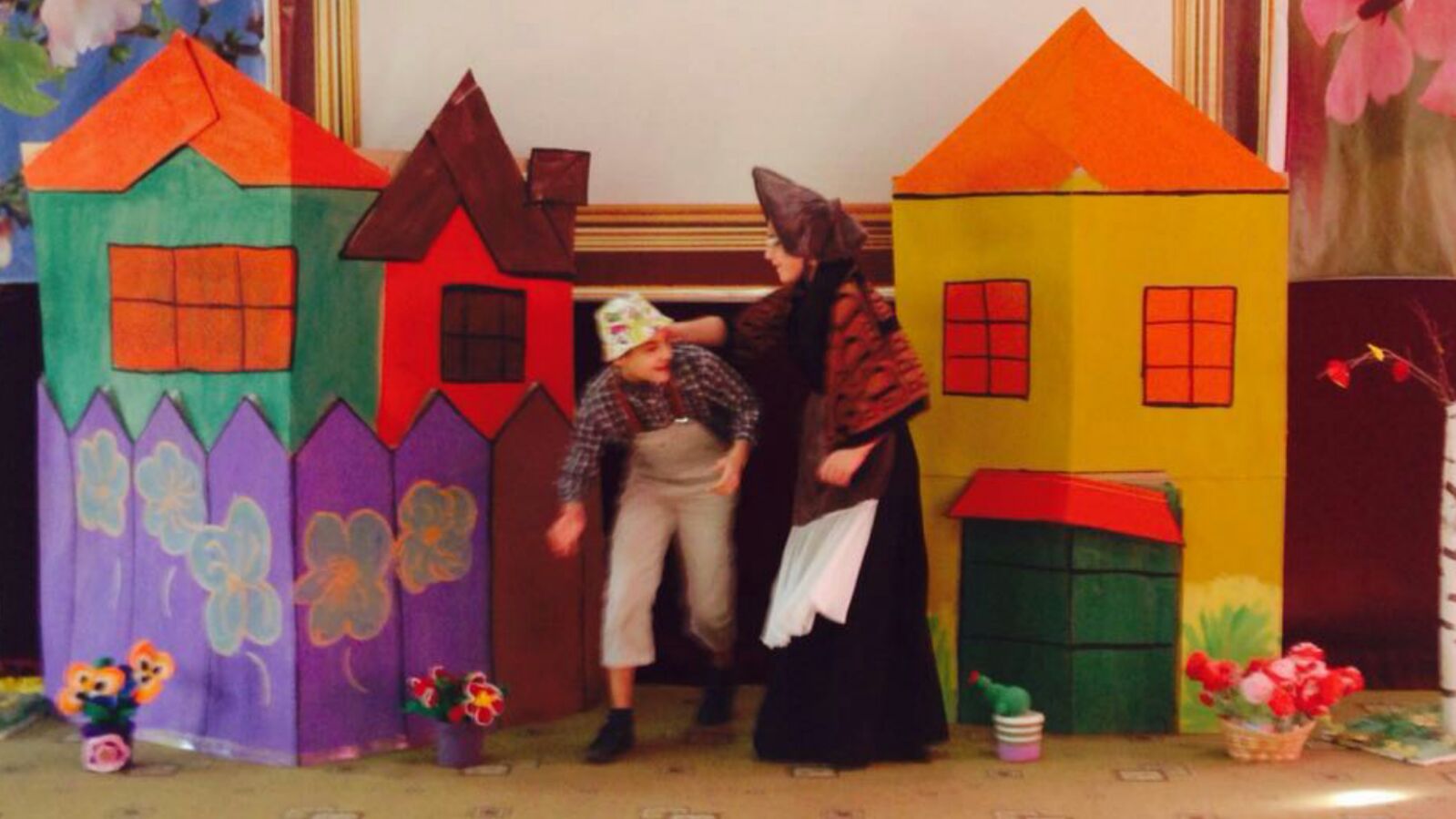 Tom: Nothing.Aunt Polly: Nothing! Look at your hands. And look at your mouth. What is that?Tom: I don’t know, Aunt.Aunt Polly: Well, I know. It’s jam, that’s what it is.I have told you not to touch it! Hand me that switch!Tom: Oh, look behind you, Aunt! Aunt Polly: Where?Aunt Polly: Well, again, ran away! And what's a boy! Scene 2Narrator: So, Tom escaped from Aunt Polly. On his way he met Huckleberry Finn. He  was a little ragged fellow.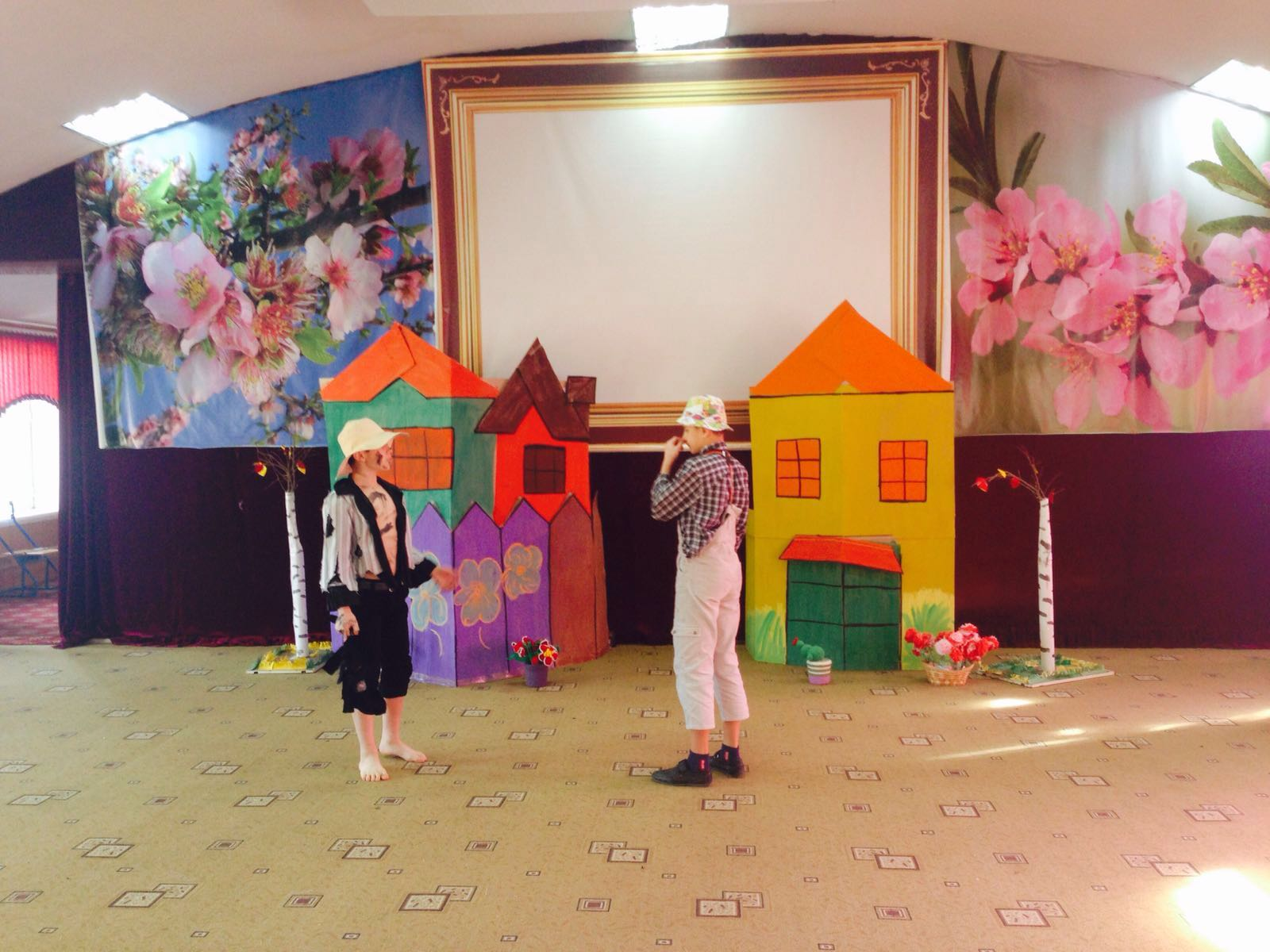 Tom: Hello, Huck!Huck: And hello to you, if not kidding!Tom: What’s that?Huck: Dead Cat.Tom: Let me see!  And where have you taken it?Huck: I’ve  bought it.Tom: Hey, Huck, and why do you need this  dead cat?Huck:  Do not you know? To reduce warts!Tom: How?Huck:  You take your cat and go to the cemetery at midnight, after some big sinner being buried there. Exactly at midnight, a devil will come for him. You must throw a cat after it. Tom: And have  you ever  tried it yourself , Huck?Huck: Never. But tonight I want to try. I think that  the devil  will come for Williams tonight , who had just been buried. They say he was a great sinner.Tom: Hey, Huck, and take me too?Huck: I'll take if you are not afraid.Tom: Afraid ? Fuff!Huck: Deal! Buy , Huck!Scene 3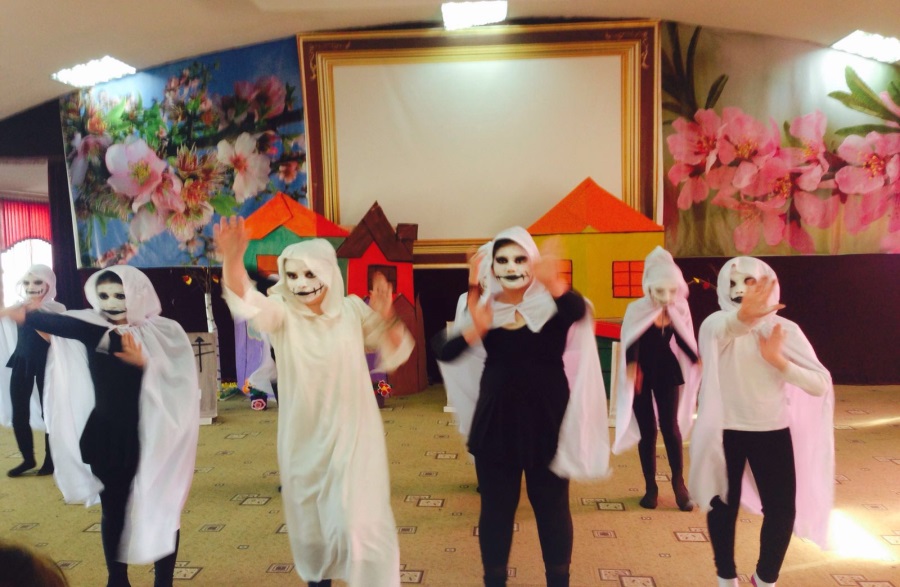 Tom:  Hey, Huck, and Will the  dead  be offended because of our coming here?Huck: Where do I know? It’s  scary here, isn’t it?Tom: of course it is! Hush! Look! What is it?Huck: This is probably  a hell fire! Oh, I’m afraid!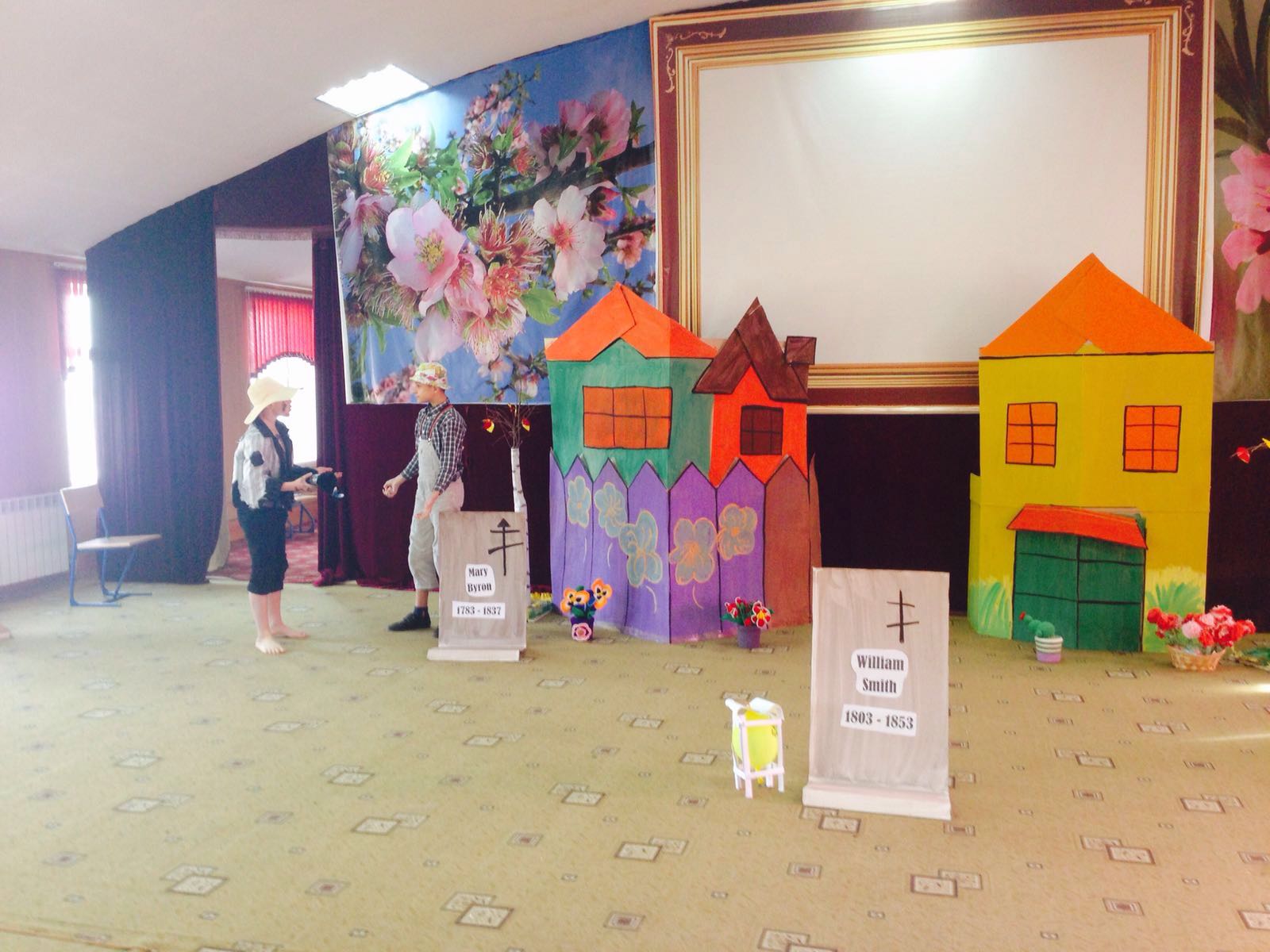 Dr. Robins: Here.Injun Joe: Okay! Muff, give me your knife! It is necessary to prepare the rope!Injun Joe: We will  dig him now! Just give us five more pounds!Dr. Robins: Look, what does this mean? I've already paid to you!Injun Joe: But you still have a dept! Five years ago, you threw me out of your dad’s house, when I came to it! I sweared then  to revenge! It's time to return the dept!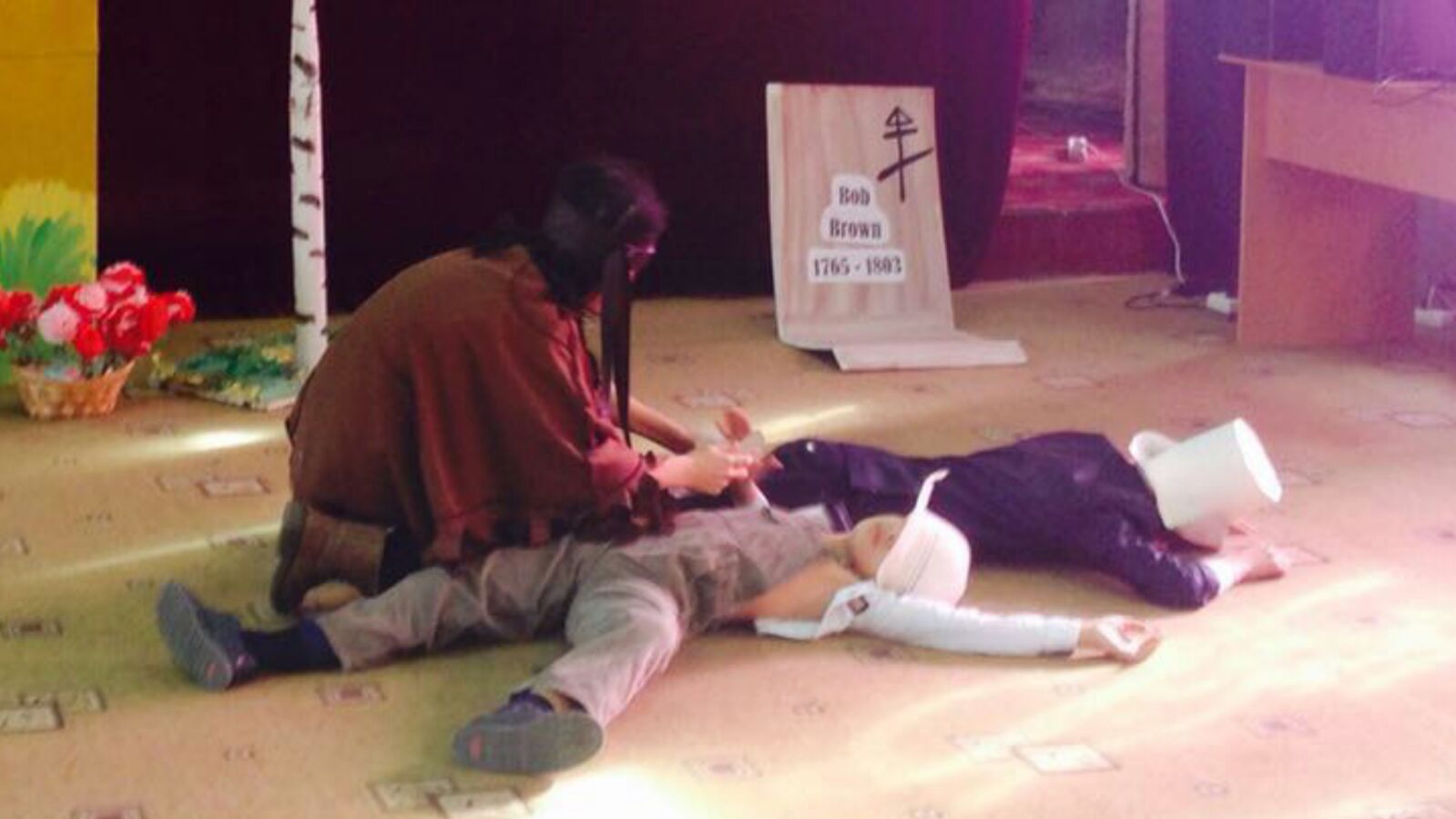 Muff Potter: What’s that?Injun Joe: Yes, Muff, it’s not good ! Why did you do that?Muff Potter: Me? No, it's not me!Injun Joe: And who, Muff? Here's your knife!Muff Potter: Oh, Joe!  What have I done?Tom: Heck, What do you think , how will it end?Huck: I think  If Dr. Robins dies,  it will end with gallows-tree!Tom: And who will tell? we?Huck: What are you, Tom! If Injun Joe is  not hung, he  will kill us! You know what revengeful he is!Tom: Huck, but won’t you  let out?Huck: What are you, Tom! I  want to live! We mustn’t tell anyone!Tom: Huck, let’s swear  that we will not tell anyone!Scene 4Tom: Hey, Huck!Huck: Hi, Tom!Tom: Have  you heard  that there will be   a trial tomorrow?Huck: Yes , I have!Tom: What shall we  do, Huck?  Mef Potter  will be hanged,  but  he is not guilty!Huck: Yes, Tom, I'm sorry  for it! Though he is a drunkard, but he is! A good man!Tom: Well , it would be good if we could help him! Huck: But how?Tom: Well, for example, we could  help him to escape!Scene 5Narrator: That night Tom slept very badly: tossing and turning, waking up without end. And early in the morning he  got up and went somewhere. At noon, the trial began.Judge: So, we have questioned the main witness, Injun Joe, who told us in detail how it all happened. The prosecutor believes that the charge is proved. Lawyers have something else in favor of the defendant?Lawyer: Yes, Your Honor! I beg to call Thomas Sawyer.Referee: Call Thomas Sawyer!(Enters Tom)Attorney Thomas Sawyer, tell us where you were on the night of June 17, around midnight?Tom: At the cemetery, sir!Lawyer: You were hiding somewhere?Tom: Yes, sir! Not far from the graves of Williams!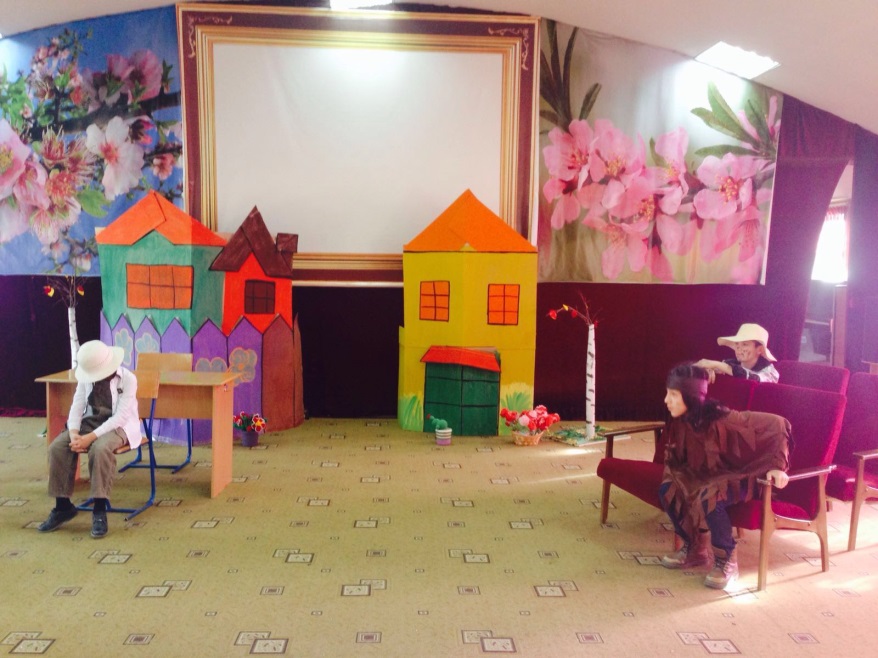 Lawyer: Okay! And now tell me what you saw.Tom: We have seen the light of a lantern and vote. When people came closer, we heard Dr. Robins,  Mef Potter and Injun Joe. Dr. Joe began to argue, and then they began to fight. Muff Potter joined them. And then the doctor hit Mefa Potter, and he fell, and Injun Joe  grabbed Maf’s  knife, swung at the doctor and ...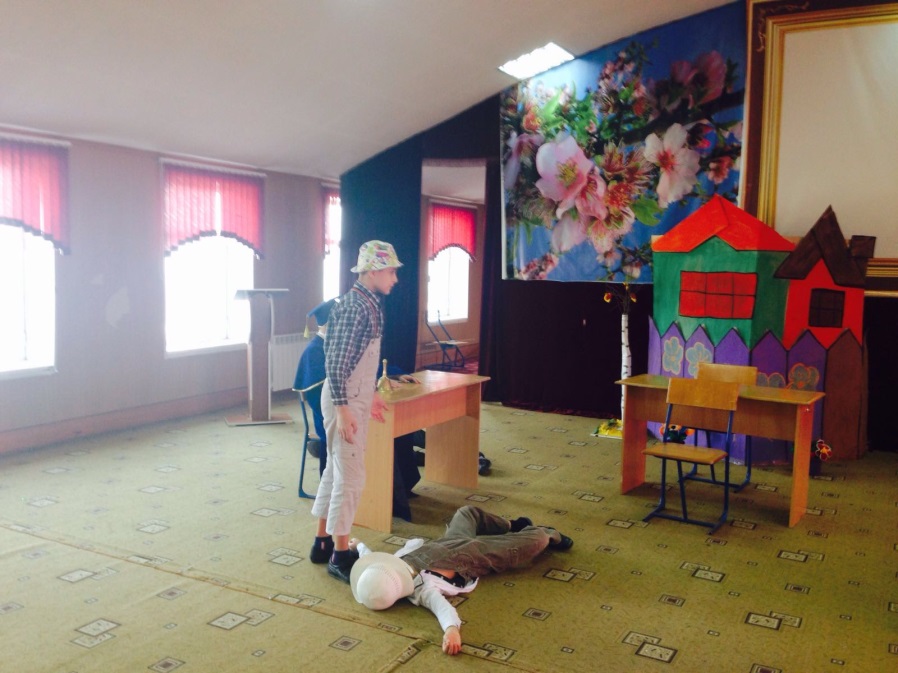 Scene 6Narrator: A month has passed. Injun Joe did not manage to catch. Tom Sawyer took a brilliant position in the town hero.МБОУ «Гимназия № 3» им. Рагимовой В.К.Конкурс театральных постановок  на английском языке“Kaleidoscope”«Том Сойер»Подготовили:учащиеся 7 классаУчитель:Султанова А.С.Дербент, 2015-2016 уч.г.